1. 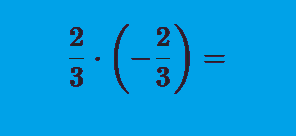 4/9-4/65/8-4/92. -1¼⋅(−4)=-1¼-3503. -4,66 ⋅ (-10)=56,646,64664,6604. 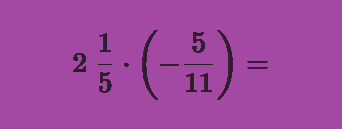 -1116¼-16¼5. 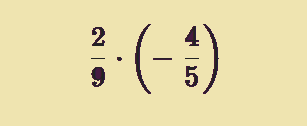 8/45-6/45-8/45-8/456. -1,2 ⋅(- 0,03)-0,0363,60,0360,367. -5¼ ⋅ 0,31.		2.		3.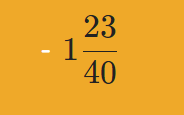 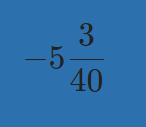 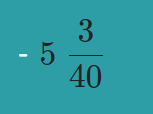 8. 0⋅(−123,45)=06123,45-123,459. 0,9⋅(−0,21)0,189-0,1891,89-1,8910. 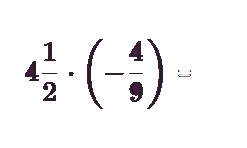 -223/13234/16